Ձև N 2-4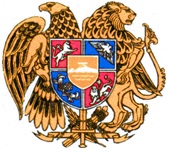 ՀԱՅԱՍՏԱՆԻ ՀԱՆՐԱՊԵՏՈՒԹՅՈՒՆ_____________________________________________________
(ՀՀ մարզ, համայնք)ՔԱՆԴՄԱՆ ԹՈՒՅԼՏՎՈՒԹՅՈՒՆN ________ «_____» ________________ 20____ թ.Տրված է կառուցապատող _________________________________________________________________ -ին(դիմող իրավաբանական անձի անվանումը, գտնվելու վայրը, ֆիզիկական անձի անունը, ազգանունը,______________________________________________________________________________________բնակության վայրը, հողամասի գտնվելու վայրը, անշարժ գույքի նկատմամբ իրավունքի պետական գրանցման վկայականի համարը)կառուցապատվող հողամասի գլխավոր հատակագծի վրա __________ համարների տակ նշված ____________________________________________________________________________________________(նշվում են ամբողջությամբ կամ մասամբ քանդման ենթակա օբյեկտները, դրանց արտաքին հարաչափերը, ընդհանուր,_______________________________________________________________ շենքի (շենքերի) և կամ շինության                    բնակելի, օգտակար մակերեսը, հարկայնությունը, շինանյութերը և այլն)քանդման (ապամոնտաժման) աշխատանքներն իրականացնելու համար:(Քանդումն (ապամոնտաժումն) իրականացվում է` _____________________________________ նպատակով`                                         (նշվում է քանդման նպատակը)_________________________________________________________________________________ ընթացքում:(նշվում է քանդման աշխատանքների տևողությունը)1. Նախագծային փաստաթղթերը՝1) մշակվել են ______________________________________________________________________ կողմից.(նախագծային աշխատանքների կապալառուի անվանումը, լիցենզիայի համարը)2) սահմանված կարգով համաձայնեցվել են իրավասու մարմնի, օրենքով սահմանված այլ շահագրգիռմարմինների հետ ____________________________________________________________________.(նշվում են մարմինների անվանումները և համաձայնեցման ժամկետները)3) ստացել են ՀՀ օրենսդրությամբ սահմանված փորձաքննության կամ մասնագիտական դրական եզրակացությունները` __________________________________________________________________________________________________________________________________________________________ կողմից:(նշել փորձաքննության մարմնի (մարմինների) կամ երաշխավորագիր ներկայացնող կապալառուի անվանումը)Քանդման (ապամոնտաժման) ենթակա են միայն թույլտվության մեջ նշված օբյեկտները:2. Հատուկ պայմաններ`1) կառուցապատողը նախքան աշխատանքներն սկսելը, ինչպես նաև դրանց ընթացքում, պարտավոր է հասցվելիք վնասների փոխհատուցման համար համաձայնության գալ կառուցապատման հետևանքով վնասներ կրող սուբյեկտների հետ.2) թույլտվության հիման վրա ցանկացած աշխատանք կարող է իրականացվել բացառապես Հայաստանի Հանրապետության օրենսդրությանը և նորմատիվատեխնիկական փաստաթղթերի պահանջներին համապատասխան.3) պատմամշակութային հուշարձանի ապամոնտաժման, տեղափոխման և վերականգնման աշխատանքների իրականացման դեպքում ապամոնտաժման թույլտվությունը տրվում է՝ հիմք ընդունելով`ա. Հայաստանի Հանրապետության կառավարության «_____» ___________20_____ թ. N ________ որոշումը (նշվում է ՀՀ կառավարության որոշումը` հուշարձանը նպատակահարմար տարածք տեղափոխելու վերաբերյալ),բ. պատմամշակութային հուշարձանների բնագավառի լիազորված մարմնի` հուշարձանի տեղափոխման նախագծային առաջադրանքը (տեխնիկական բնութագիրը) և նրա դրական եզրակացությունը նոր տեղում հուշարձանի վերականգնման (վերստեղծման) առաջադրանքի, տեխնիկական և հնագիտական պայմանների, ինչպես նաև ՀՀ կառավարության 2002 թվականի ապրիլի 20-ի N 438 որոշմամբ սահմանված պահանջների ապահովմամբ կազմված նախագծային փաստաթղթերը,գ. վերականգնման տարածքի հատկացման փաստաթղթերը:3. Այլ պայմաններ____________________________________________________________:(նշվում են իրավական ակտերով և (կամ) պայմանագրով նախատեսված այլ պայմանները)ՀԱՅԱՍՏԱՆԻ ՀԱՆՐԱՊԵՏՈՒԹՅԱՆ ______________________________ ՀԱՄԱՅՆՔԻ
Կ. Տ.շինությունների)________________________________________________սեփականատիրոջ (օգտագործողին`
նշվում է անշարժ գույքը փոփոխության ենթարկելու իրավազորությունը 
գրանցած` ՀՀ կառավարությանն առընթեր անշարժ գույքի կադաստրի 
պետական կոմիտեի տարածքայինմարմնի կողմից տրված վկայականի
համարը)ՂԵԿԱՎԱՐ__________________________
(ստորագրությունը)__________________________
(անունը, ազգանունը)